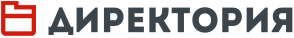 Индивидуальная поддержка одаренного ребенкаРабота с ребенком, имеющим ярко выраженные способности, как и другая работа, связанная с развитием детей, требует много времени, сил и знаний. Понятие «детская одаренность» и «одаренные дети» определяют неоднозначные подходы в организации педагогической деятельности. С одной стороны каждый ребенок «одарен», и задача педагога состоит в раскрытии интеллектуально-творческого потенциала каждого ребенка. С другой стороны существует категория детей, качественно отличающихся от своих сверстников, и, соответственно, требующих организации особого развития, воспитания и обучения.Признаки одаренности проявляются в реальной деятельности ребенка и связаны с высоким уровнем выполнения деятельности. Проводя свои наблюдения в группе за детьми 5−6 лет, я обратила внимание на ребенка с ярко выраженными способностями в художественно-эстетической деятельности, а именно литературно-поэтическую одаренность, вернее, ее предпосылки.Уже с трех лет выделялась среди других детей — отличалась отличной памятью, восприимчивостью, наблюдательностью, развитой речью. Она быстро реагировала на все новое, неожиданное, умела создавать игровые ситуации, в которых главными героями являлись необычные персонажи, при этом она испытывала удовольствие, и для нее был важен не результат, а сам процесс.Позже было замечено, что девочка стала рифмовать слова: слон−звон, чашка–барабашка и т.д. Алина стала наделять привычные вещи необычными свойствами, овеществлять живое, одухотворять неживое, придумывать новые сюжеты, смешные истории, рифмовать слова, высказывать фантастические предположения. Все наблюдения записывала в тетрадь, прослеживая ее потребности, стремления. На основании этого мною был разработан индивидуальный маршрут сопровождения развития литературно-поэтической одаренности.Находясь в поиске по оптимизации работы с одаренным ребенком, перебирая различную информацию, я наткнулась на приемы, способствующие развитию воображения, которые описал известный итальянский сказочник Дж. Родари в книге «Грамматика фантазии». Описанные им приемы оказались настолько универсальными, что их с успехом применяю для развития творческих способностей. Используя приемы фантазирования Дж. Родари, мы учимся составлять рассказы, сказки, стихи, которые вошли в авторский сборник Алины под названием «Веселые истории».В ней складывается отношение к неординарности, талантливости ребенка, что обусловливает впоследствии формирование его оценки собственных возможностей. Разные родители по-разному относятся к своим потенциально одаренным детям. Некоторые считают, что бесполезно обращать внимание на фантазии ребенка, его любознательность, стремление к познанию, другие видят лишь особенности возраста, а не проявление индивидуальности ребенка, по­требность в творческом самовыражении, испытывая лишь смущение и растерянность. Другие родители, напротив, склонны скорее преувеличивать творческие и интеллектуальные возможности ребенка, тем самым удовлетворяя свое родительское тщеславие, постоянно подчеркивая, что их ребенок «талант».Находясь в партнерских отношениях с семьей Алины, рассказывая им о ее достижениях и стремлениях, я понимала — семья адекватно и реально оценивает способности дочери. Ей стараются дать простор для исследований, творческих замыслов, развивающие игры становятся мощным стимулом развития творческих способностей ребенка. Да и к тому же семья Алины — это разносторонне развитые люди: мама — с активной жизненной позицией — свободно владеет английским языком, играет на музыкальных инструментах, отлично поет, рисует. Бабушка просто кладезь талантов: вместе с внучкой они рисуют, поют, сочиняют стихи, импровизируют и даже устраивают домашние театрализованные представления. Я работаю в тесном содружестве с семьей, и родители всегда прислушиваются к рекомендациям, задают вопросы, сами пытаются найти способы развития любимого чада. Родители Алины осведомлены и принимают участие в реализации индивидуального маршрута развития, бабушка стала партнером в выполнении определенных заданий на дому. Мама вместе со своей дочкой активно принимает участие в ежегодном фестивале «Созвездие талантов» по развитию детской одаренности, исполняют вместе различные номера.Работая с творческими детьми, мы, взрослые, незаметно для себя приобретаем очень важное умение — это умение сдерживаться, не мешая ребенку самому размышлять, творить, фантазировать, узнавать новое. Каждый педагог должен помнить: цели, которые вы ставите по развитию способностей одаренных детей, реальны.Этот ребенок как «звездная россыпь».Огромное значение для развития творческих способностей детей имеет семья, именно она играет ведущую роль в формировании творческой личности.Главное — верить и действовать.